2.1 Transmission des infectionsHygiène de mains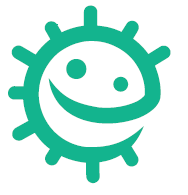 Liens avec le programme nationalCycle 2 : Cycle des apprentissages fondamentaux Questionner le monde Reconnaître des comportements favorables à la santé ;Mettre en œuvre et apprécier quelques règles d’hygiène de vie : habitudes quotidiennes de propreté (dents, mains, corps).Cycle 3 : Cycle de consolidationSciences et technologies : Expliquer les besoins variables en aliments de l’être humain ; l’origine et les techniques mises en œuvre pour transformer ou conserver les aliments.Cycles 2 et 3 : Parcours éducatif de santéÉducation morale et civique : Soin du corps, de l’environnement immédiat et plus lointain.Objectifs d’apprentissageTous les élèves :comprendront que les infections peuvent se transmettre par des mains sales ;sauront que le lavage des mains peut prévenir la transmission des infections.Durée estimée d’enseignement50 minutesDescriptionCette section est destinée à enseigner aux élèves  comment des gestes d’hygiène simples peuvent limiter la transmission des microbes et des infections. Dans l’activité 2.1 « Hygiène des mains », les élèves réalisent une expérience pour observer comment les  microbes peuvent se transmettre d’une personne à une autre, simplement en se serrant la main. Ils auront aussi à décider quelle est la meilleure façon de se laver les mains. L’activité complémentaire est basée sur la création de posters et sur une discussion concernant les conditions d’hygiène à l’école.